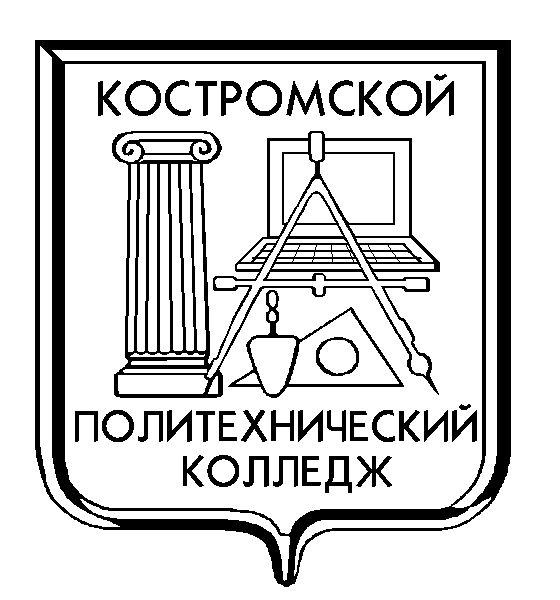 областное государственное бюджетное профессиональное образовательное учреждение «КОСТРОМСКОЙ  ПОЛИТЕХНИЧЕСКИЙ  КОЛЛЕДЖ»Рабочая программа учебной дисциплиныОП.04 «Геология»для  специальности21.02.09 «Гидрогеология и инженерная геология»Кострома 2016Рабочая программа учебной дисциплины «Геология» разработана на основе ФГОС СПО, на основе примерной программы, предназначенной для студентов для  специальности 21.02.09 «Гидрогеология и инженерная геология».Разработчик: Яцкая С.В., преподаватель. ОГБПОУ «Костромской политехнический колледж», 2016СОДЕРЖАНИЕ1. паспорт рабочей ПРОГРАММЫ УЧЕБНОЙ ДИСЦИПЛИНЫГеология1. Область применения программыРабочая программа учебной дисциплины является частью основной профессиональной образовательной программы в соответствии с ФГОС по профессии СПО 21.02.09 «Гидрогеология и инженерная геология».Рабочая программа учебной дисциплины может быть использована в дополнительном профессиональном образовании (в программах повышения квалификации и переподготовки) и профессиональной подготовке работников в области геологии при наличии среднего (полного) общего образования.1.2. Место дисциплины в структуре основной профессиональной образовательной программы: дисциплина входит в профессиональный цикл, относится к общепрофессиональным  дисциплинам.1.3. Цели и задачи учебной дисциплины – требования к результатам освоения учебной дисциплины:В результате освоения учебной дисциплины обучающийся должен уметь:вести полевые наблюдения и документацию геологических объектов, работать с горным компасом, описывать образцы горных пород, определять происхождение форм рельефа и отложений в различных породах по структуре обломков;читать и составлять по картам схематические геологические разрезы и стратиграфические колонки;определять по геологическим, геоморфологическим, физиографическим картам формы и элементы форм рельефа, относительный возраст пород;определять физические свойства минералов, структуру и текстуру горных пород;определять формы залегания горных пород и виды разрывных нарушений;определять физические свойства и геофизические поля;классифицировать континентальные отложения по типам;обобщать фациально-генетические признаки; определять элементы геологического строения месторождения;выделять промышленные типы месторождений полезных ископаемых;определять величину водопритоков в горные выработки и к различным водозаборным сооружениям;В результате освоения учебной дисциплины обучающийся должен знать:физические свойства и характеристику оболочек Земли, вещественный состав земной коры, общие закономерности строения и истории развития земной коры и размещения в ней полезных ископаемых;классификацию и свойства тектонических движений;генетические типы, возраст и соотношение с формами рельефа четвертичных отложений;эндогенные и экзогенные геологические процессы;геологическую и техногенную деятельность человека;строение подземной гидросферы;структуру и текстуру горных пород;физико-химические свойства горных пород;основы геологии нефти и газа;физические свойства и геофизические поля;особенности гидрогеологических и инженерно-геологических условий месторождений полезных;основные минералы и горные породы;основные типы месторождений полезных ископаемых;основы гидрогеологии: круговорот воды в природе;происхождение подземных вод; физические свойства;газовый и бактериальный состав подземных вод; воды зоны аэрации; грунтовые и артезианские воды;подземные воды в трещиноватых и закарстоватых породах;подземные воды в области развития многолетнемерзлых пород;минеральные, промышленные и термальные воды; условия обводненности месторождений полезных ископаемых;основы динамики подземных вод;основы инженерной геологии: горные породы как группы и их физико-механические свойства;основы поисков и разведки месторождений полезных ископаемых;основы фациального анализа; способы и средства изучения и съемки объектов горного производства;методы геоморфологических исследований и методы изучения стратиграфического расчленения;методы определения возраста геологических тел и восстановления геологических событий прошлого.1.4. Количество часов на освоение рабочей программы учебной дисциплины:максимальной учебной нагрузки обучающегося – 189 часов, в том числе:обязательной аудиторной учебной нагрузки обучающегося - 126 часов;самостоятельной работы обучающегося - 63 часа.1.5. Основные образовательные технологии:Информационно-коммуникационные, технология разноуровневого обучения, технологии личностно-ориентированного обучения и воспитания, технология обучения как учебного исследования, межпредметная интеграция на основе ИКТ, технология развития критического мышления.1.6. Перечень формируемых компетенций:Процесс изучения дисциплины направлен на формирование общекультурных и профессиональных компетенций.ОК 1. Понимать сущность и социальную значимость своей будущей профессии, проявлять к ней устойчивый интерес.ОК 2. Организовывать собственную деятельность, выбирать типовые методы и способы выполнения профессиональных задач, оценивать их эффективность и качество.ОК 3. Принимать решения в стандартных и нестандартных ситуациях и нести за них ответственность.ОК 4. Осуществлять поиск и использование информации, необходимой для эффективного выполнения профессиональных задач, профессионального и личностного развития.ОК 5. Использовать информационно-коммуникационные технологии в профессиональной деятельности.ОК 6. Работать в коллективе и команде, эффективно общаться с коллегами, руководством, потребителями.ОК 7. Брать на себя ответственность за работу членов команды (подчиненных), результат выполнения заданий.ОК 8. Самостоятельно определять задачи профессионального и личностного развития, заниматься самообразованием, осознанно планировать повышение квалификации.ОК 9. Ориентироваться в условиях частой смены технологий в профессиональной деятельности.ПК 1.1. Выбирать методику, технологию, оборудование, аппаратуру и приборы для гидрогеологических и инженерно-геологических работ.ПК 1.2. Проводить работы по гидрогеологическим и инженерно-геологическим исследованиям территорий, скважин и горных выработок.ПК 1.3. Определять свойства исследуемых проб пород и подземных вод.ПК 2.1. Выполнять профилактические работы по подготовке к эксплуатации оборудования.ПК 2.2. Обнаруживать неисправности в работе оборудования, устранять и принимать меры к предупреждению отказов и аварий.2. СТРУКТУРА И СОДЕРЖАНИЕ УЧЕБНОЙ ДИСЦИПЛИНЫ2.1. Объем учебной дисциплины и виды учебной работы2.2. Тематический план и содержание учебной дисциплины «Геология»Для характеристики уровня освоения учебного материала используются следующие обозначения:1. –ознакомительный (узнавание ранее изученных объектов, свойств); 2. – репродуктивный (выполнение деятельности по образцу, инструкции или под руководством)3. – продуктивный (планирование и самостоятельное выполнение деятельности, решение проблемных задач)3. условия реализации РАБОЧЕЙ программы учебной дисциплины3.1. Требования к минимальному материально-техническому обеспечениюРеализация учебной дисциплины требует наличия кабинета «Геологии».Оборудование учебного кабинета:- посадочные места по количеству обучающихся;- рабочее место преподавателя;- компьютерные презентации;- раздаточные коллекции минералов, горных пород, окаменелостей;- тектоническая карта России;- топографические карты;- горный компас;- экспозиции минералов: «Самородные элементы», «Сульфиды», «Галоиды», «Окислы и гидроокислы», «Карбонаты», «Сульфаты и фосфаты», «Силикаты».- экспозиции горных пород: «Магматические горные породы», «Осадочные горные породы», «Метаморфические горные породы»;- диорамы геологических эпох;- справочная литератураТехнические средства обучения:- компьютер с лицензионным программным обеспечением и презентационное оборудование.3.2. Информационное обеспечение обученияПеречень учебных изданий, Интернет-ресурсов, дополнительной литературыОсновные источники:Бондарев В.П. Геология. Курс лекций: Учебное пособие. -  М.:ФОРУМ: ИНФРА-М,  2011. - 224 с.Захаров В.С., Смирнов В.Б.Лекции по физике Земли. Учебное пособие. Гриф УМО. - М.: «Маска», 2012. - 264 с.Короновский Н.В.Геология России и сопредельных территорий. Учебное пособие. - М.: Издательский центр «Академия», 2011.Короновский Н.В. Общая геология. - М.: Издательский центр «Академия», 2011. – 480с.Короновский Н.В., Хаин В.Е. Планета Земля от ядра до ионосферы. - М.: Книжный дом Университет, 2011. - 244 с.Короновский Н.В., Ясаманов Н.А.. Геология. Учебное пособие. - М.: Издательский центр «Академия», 2011.Лазарев В. В. Геология. Учебное пособие для СПО. Серия: Русь изначальная. Издательство: Ин-Фолио .2012. – 384 с.Макарова Н.В., Суханова Т.В.Геоморфология. - М.: Книжный дом Университет, 2011. - 416 с.Милютин А. Г. Геология. - М.: Высшая школа. 2012. – 448с.Дополнительные источники:Азизов З.К., Пьянков С.А.Определитель минералов: Учебное пособие. – Ульяновск, 2011. - 53 с. Караулов В.Б., Никитина М.И.Геология. Основные понятия и термины: Справочное пособие. Изд.5, испр. - Книжный дом "ЛИБРОКОМ", 2012. -152 с. Семенов Д.Ф. Геология: краткий курс лекций. - Вологда: Русь, 2011.-50 с.4. Контроль и оценка результатов освоения учебной ДисциплиныКонтроль и оценка результатов освоения учебной дисциплины осуществляется преподавателем в процессе проведения практических занятий и лабораторных работ, тестирования, а также выполнения обучающимися индивидуальных заданий, проектов, исследований.Рассмотренана заседании предметной (цикловой) комиссииПредседатель __________			Протокол №___от «__»________2016г.УТВЕРЖДЕНАприказом директора ОГБПОУ «Костромской политехнический колледж»от 31 августа 2016г.Гарнитура шрифта «Times New Roman Cyr» 12 п.Формат 60х84/8. Кол-во листов 16/8. Кол-во автор. сл. 0,6РИК КПКФайл «D:\ЭУМК\130108 - Гидрогеология и инженерная геология\ОП.00\ОП.04.Геология\Теоретический блок\Рабочие программы\РП Геология-2016»стр.ПАСПОРТ рабочей ПРОГРАММЫ УЧЕБНОЙ ДИСЦИПЛИНЫ42. СТРУКТУРА и содержание УЧЕБНОЙ ДИСЦИПЛИНЫ63. условия реализации рабочей программы     учебной дисциплины144. Контроль и оценка результатов Освоения учебной дисциплины15Вид учебной работыОбъем часов Максимальная учебная нагрузка (всего)189Обязательная аудиторная учебная нагрузка (всего) 126в том числе:практические занятия40контрольные работы2Самостоятельная работа обучающегося (всего)63в том числе:внеаудиторная самостоятельная работа63Итоговая аттестация в форме экзаменаИтоговая аттестация в форме экзаменаНаименование разделов и темСодержание учебного материала, лабораторные и практические работы, самостоятельная работа обучающихсяСодержание учебного материала, лабораторные и практические работы, самостоятельная работа обучающихсяСодержание учебного материала, лабораторные и практические работы, самостоятельная работа обучающихсяСодержание учебного материала, лабораторные и практические работы, самостоятельная работа обучающихсяОбъём часовУровень освоения1222234Раздел 1. Солнечная система и Земля.4Тема 1.1. Строение Солнечной системы.Содержание учебного материалаСодержание учебного материалаСодержание учебного материалаСодержание учебного материала21-2Тема 1.1. Строение Солнечной системы.    1.Галактика, звездный мир, Млечный путь. Солнечная система, ее строение. Планеты, астероиды, метеориты, кометы. Гипотезы происхождения Солнечной системы.Галактика, звездный мир, Млечный путь. Солнечная система, ее строение. Планеты, астероиды, метеориты, кометы. Гипотезы происхождения Солнечной системы.Галактика, звездный мир, Млечный путь. Солнечная система, ее строение. Планеты, астероиды, метеориты, кометы. Гипотезы происхождения Солнечной системы.21-2Тема 1.2. Положение Земли в пространстве, строение, физические свойства и геофизические поля Земли.Содержание учебного материалаСодержание учебного материалаСодержание учебного материалаСодержание учебного материала21-2Тема 1.2. Положение Земли в пространстве, строение, физические свойства и геофизические поля Земли.1.Положение Земли в Солнечной системе. Вращение Земли. Форма, размеры Земли. Физические свойства Земли (температура, давление, плотность). Геофизические поля Земли (гравитационное, магнитное, электрическое, радиационное). Внутреннее строение Земли. Положение Земли в Солнечной системе. Вращение Земли. Форма, размеры Земли. Физические свойства Земли (температура, давление, плотность). Геофизические поля Земли (гравитационное, магнитное, электрическое, радиационное). Внутреннее строение Земли. Положение Земли в Солнечной системе. Вращение Земли. Форма, размеры Земли. Физические свойства Земли (температура, давление, плотность). Геофизические поля Земли (гравитационное, магнитное, электрическое, радиационное). Внутреннее строение Земли. 21-2Самостоятельная работа по разделу 1:Заполнение таблицы, проработка конспекта лекций, подготовка к опросу.Самостоятельная работа по разделу 1:Заполнение таблицы, проработка конспекта лекций, подготовка к опросу.Самостоятельная работа по разделу 1:Заполнение таблицы, проработка конспекта лекций, подготовка к опросу.Самостоятельная работа по разделу 1:Заполнение таблицы, проработка конспекта лекций, подготовка к опросу.72-3Тематика самостоятельная работа по разделу1: выполнение домашних заданий по темам 1.1. Строение Солнечной системы.,1.2. Положение Земли в пространстве, строение, физические свойства и геофизические поля Земли.Тематика самостоятельная работа по разделу1: выполнение домашних заданий по темам 1.1. Строение Солнечной системы.,1.2. Положение Земли в пространстве, строение, физические свойства и геофизические поля Земли.Тематика самостоятельная работа по разделу1: выполнение домашних заданий по темам 1.1. Строение Солнечной системы.,1.2. Положение Земли в пространстве, строение, физические свойства и геофизические поля Земли.Тематика самостоятельная работа по разделу1: выполнение домашних заданий по темам 1.1. Строение Солнечной системы.,1.2. Положение Земли в пространстве, строение, физические свойства и геофизические поля Земли.72-3Раздел 2. Вещественный состав земной коры.6Тема 2.1. Минералы как природные химические соединения.Содержание учебного материалаСодержание учебного материалаСодержание учебного материалаСодержание учебного материала21-2Тема 2.1. Минералы как природные химические соединения.1.Общие сведения о строении и химическом составе земной коры. Понятие «кларк». Понятие «минерал».Природные формы минералов. Физические свойства минералов.Общие сведения о строении и химическом составе земной коры. Понятие «кларк». Понятие «минерал».Природные формы минералов. Физические свойства минералов.Общие сведения о строении и химическом составе земной коры. Понятие «кларк». Понятие «минерал».Природные формы минералов. Физические свойства минералов.21-2Тема 2.2. Классификация минералов.Содержание учебного материалаСодержание учебного материалаСодержание учебного материалаСодержание учебного материала21-2Тема 2.2. Классификация минералов.1.Принципы классификации минералов. Общая характеристика, диагностические признаки, применение наиболее распространенных минералов класса самородных элементов, сульфидов, окислов, силикатов, галоидов, карбонатов, сульфатов.Принципы классификации минералов. Общая характеристика, диагностические признаки, применение наиболее распространенных минералов класса самородных элементов, сульфидов, окислов, силикатов, галоидов, карбонатов, сульфатов.Принципы классификации минералов. Общая характеристика, диагностические признаки, применение наиболее распространенных минералов класса самородных элементов, сульфидов, окислов, силикатов, галоидов, карбонатов, сульфатов.21-2Тема 2.2. Классификация минералов.Практическое  занятиеПрактическое  занятиеПрактическое  занятиеПрактическое  занятие43Тема 2.2. Классификация минералов.Описание минералов по диагностическим признакам.Описание минералов по диагностическим признакам.Описание минералов по диагностическим признакам.43Тема 2.3. Горные породы.Содержание учебного материалаСодержание учебного материалаСодержание учебного материалаСодержание учебного материала21-2Тема 2.3. Горные породы.1.Понятие «горная порода». Генезис и классификация горных пород. Минералогический состав, структура, текстура магматических, осадочных и метаморфических горных пород.Понятие «горная порода». Генезис и классификация горных пород. Минералогический состав, структура, текстура магматических, осадочных и метаморфических горных пород.Понятие «горная порода». Генезис и классификация горных пород. Минералогический состав, структура, текстура магматических, осадочных и метаморфических горных пород.21-2Тема 2.3. Горные породы.Практическое  занятиеПрактическое  занятиеПрактическое  занятиеПрактическое  занятие43Тема 2.3. Горные породы.Описание горных пород различного происхождения.Описание горных пород различного происхождения.Описание горных пород различного происхождения.43Самостоятельная работа по разделу 2:создание презентации, заполнение таблицы, составление контрольных вопросов по конспекту, письменный ответ ответы на контрольные вопросы, подготовка к опросу, подготовка к контрольной работе.Самостоятельная работа по разделу 2:создание презентации, заполнение таблицы, составление контрольных вопросов по конспекту, письменный ответ ответы на контрольные вопросы, подготовка к опросу, подготовка к контрольной работе.Самостоятельная работа по разделу 2:создание презентации, заполнение таблицы, составление контрольных вопросов по конспекту, письменный ответ ответы на контрольные вопросы, подготовка к опросу, подготовка к контрольной работе.Самостоятельная работа по разделу 2:создание презентации, заполнение таблицы, составление контрольных вопросов по конспекту, письменный ответ ответы на контрольные вопросы, подготовка к опросу, подготовка к контрольной работе.82-3Тематика самостоятельная работа по разделу2: выполнение домашних заданий по темам 2.1 Минералы как природные химические соединения, 2.2. Классификация минералов, 2.3. Горные породы.Тематика самостоятельная работа по разделу2: выполнение домашних заданий по темам 2.1 Минералы как природные химические соединения, 2.2. Классификация минералов, 2.3. Горные породы.Тематика самостоятельная работа по разделу2: выполнение домашних заданий по темам 2.1 Минералы как природные химические соединения, 2.2. Классификация минералов, 2.3. Горные породы.Тематика самостоятельная работа по разделу2: выполнение домашних заданий по темам 2.1 Минералы как природные химические соединения, 2.2. Классификация минералов, 2.3. Горные породы.82-3Раздел 3. Геологические процессы.34Тема 3.1. Эндогенные геологические процессы.Содержание учебного материалаСодержание учебного материалаСодержание учебного материалаСодержание учебного материала21-2Тема 3.1. Эндогенные геологические процессы.1.Тектонические движения земной коры. Медленные колебательные движения земной коры. Причины возникновения землетрясений. Методы изучения, прогноз и распространение землетрясений.Тектонические движения земной коры. Медленные колебательные движения земной коры. Причины возникновения землетрясений. Методы изучения, прогноз и распространение землетрясений.Тектонические движения земной коры. Медленные колебательные движения земной коры. Причины возникновения землетрясений. Методы изучения, прогноз и распространение землетрясений.21-2Тема 3.1. Эндогенные геологические процессы.2.Складкообразование. Складкообразование. Складкообразование. 21-2Тема 3.1. Эндогенные геологические процессы.3.Разрывные и неразрывные нарушения.Разрывные и неразрывные нарушения.Разрывные и неразрывные нарушения.21-2Тема 3.1. Эндогенные геологические процессы.4.Характеристика магматизма. Происхождение, движение, состав и кристаллизация магмы. Строение вулканов, типы вулканов. Формы залегания магматических тел.Характеристика магматизма. Происхождение, движение, состав и кристаллизация магмы. Строение вулканов, типы вулканов. Формы залегания магматических тел.Характеристика магматизма. Происхождение, движение, состав и кристаллизация магмы. Строение вулканов, типы вулканов. Формы залегания магматических тел.21-2Тема 3.1. Эндогенные геологические процессы.5.Метаморфизм, его виды.Метаморфизм, его виды.Метаморфизм, его виды.21-2Тема 3.1. Эндогенные геологические процессы.Практическое  занятиеПрактическое  занятиеПрактическое  занятиеПрактическое  занятие22-3Тема 3.1. Эндогенные геологические процессы.Строение горного компаса.Строение горного компаса.Строение горного компаса.22-3Тема 3.2. Экзогенные геологические процессы.Содержание учебного материалаСодержание учебного материалаСодержание учебного материалаСодержание учебного материала21-2Тема 3.2. Экзогенные геологические процессы.1.Выветривание, его причины и результаты. Физическое и химическое выветривание.Выветривание, его причины и результаты. Физическое и химическое выветривание.Выветривание, его причины и результаты. Физическое и химическое выветривание.21-2Тема 3.2. Экзогенные геологические процессы.2.Геологическая деятельность поверхностных вод.Геологическая деятельность поверхностных вод.Геологическая деятельность поверхностных вод.21-2Тема 3.2. Экзогенные геологические процессы.3.Геологическая деятельность подземных вод. Геологическая деятельность подземных вод. Геологическая деятельность подземных вод. 21-2Тема 3.2. Экзогенные геологические процессы.4.Геологическая деятельность озер и болот.Геологическая деятельность озер и болот.Геологическая деятельность озер и болот.21-2Тема 3.2. Экзогенные геологические процессы.5.Геологическая деятельность морей и океанов.Геологическая деятельность морей и океанов.Геологическая деятельность морей и океанов.21-2Тема 3.2. Экзогенные геологические процессы.6.Геологическая деятельность снега и льда.Геологическая деятельность снега и льда.Геологическая деятельность снега и льда.21-2Тема 3.2. Экзогенные геологические процессы.Практические  занятияПрактические  занятияПрактические  занятияПрактические  занятия42-3Тема 3.2. Экзогенные геологические процессы.1.Построение абриса береговой линии поверхностного водоемаПостроение абриса береговой линии поверхностного водоемаПостроение абриса береговой линии поверхностного водоема42-3Тема 3.2. Экзогенные геологические процессы.2.Построение поперечного профиля бассейна и долины реки по топографическим картам.Построение поперечного профиля бассейна и долины реки по топографическим картам.Построение поперечного профиля бассейна и долины реки по топографическим картам.43Тема 3.3. Сведения по исторической и региональной геологии.Содержание учебного материалаСодержание учебного материалаСодержание учебного материалаСодержание учебного материала21-2Тема 3.3. Сведения по исторической и региональной геологии.1.Палеонтология, ее цели и задачи. Абсолютный и относительный возраст горных пород, методы его определения.Палеонтология, ее цели и задачи. Абсолютный и относительный возраст горных пород, методы его определения.Палеонтология, ее цели и задачи. Абсолютный и относительный возраст горных пород, методы его определения.21-2Тема 3.3. Сведения по исторической и региональной геологии.2.Фациальный анализ и его задачи. Общая характеристика современных морских, континентальных и лагунных отложений.Фациальный анализ и его задачи. Общая характеристика современных морских, континентальных и лагунных отложений.Фациальный анализ и его задачи. Общая характеристика современных морских, континентальных и лагунных отложений.21-2Тема 3.3. Сведения по исторической и региональной геологии.3.Геохронология Земли. Циклы тектогенеза. Основные тектонические элементы земной коры.Геохронология Земли. Циклы тектогенеза. Основные тектонические элементы земной коры.Геохронология Земли. Циклы тектогенеза. Основные тектонические элементы земной коры.21-2Тема 3.3. Сведения по исторической и региональной геологии.4.Геотектоническое районирование территории России и сопредельных территорий.Геотектоническое районирование территории России и сопредельных территорий.Геотектоническое районирование территории России и сопредельных территорий.21-2Тема 3.3. Сведения по исторической и региональной геологии.Практические  занятияПрактические  занятияПрактические  занятияПрактические  занятия43Тема 3.3. Сведения по исторической и региональной геологии.1.Знакомство с различными формами сохранности ископаемых организмов.Знакомство с различными формами сохранности ископаемых организмов.Знакомство с различными формами сохранности ископаемых организмов.43Тема 3.3. Сведения по исторической и региональной геологии.2.Определение и описание литологических признаков фаций осадочных пород.Определение и описание литологических признаков фаций осадочных пород.Определение и описание литологических признаков фаций осадочных пород.43Тема 3.3. Сведения по исторической и региональной геологии.3.Составление стратиграфической колонки.Составление стратиграфической колонки.Составление стратиграфической колонки.22-3Тема 3.3. Сведения по исторической и региональной геологии.4.Составление схем тектонического строения России.Составление схем тектонического строения России.Составление схем тектонического строения России.43Тема 3.4. Геологическая и техногенная деятельность человека.                         Содержание учебного материалаСодержание учебного материалаСодержание учебного материалаСодержание учебного материала21-2Тема 3.4. Геологическая и техногенная деятельность человека.                         1.Виды и методы геологических исследований. Геологические карты, их виды и масштабы.Виды и методы геологических исследований. Геологические карты, их виды и масштабы.Виды и методы геологических исследований. Геологические карты, их виды и масштабы.21-2Тема 3.4. Геологическая и техногенная деятельность человека.                         2.Последовательность геологоразведочных работ. Классификация техногенной деятельности человека.Последовательность геологоразведочных работ. Классификация техногенной деятельности человека.Последовательность геологоразведочных работ. Классификация техногенной деятельности человека.21-2Тема 3.4. Геологическая и техногенная деятельность человека.                         Самостоятельная работа по разделу3: создание презентации, заполнение таблицы, составление конспекта, составление кроссворда, подготовка к опросу, подготовка к контрольной работе.Самостоятельная работа по разделу3: создание презентации, заполнение таблицы, составление конспекта, составление кроссворда, подготовка к опросу, подготовка к контрольной работе.Самостоятельная работа по разделу3: создание презентации, заполнение таблицы, составление конспекта, составление кроссворда, подготовка к опросу, подготовка к контрольной работе.Самостоятельная работа по разделу3: создание презентации, заполнение таблицы, составление конспекта, составление кроссворда, подготовка к опросу, подготовка к контрольной работе.222-3Тема 3.4. Геологическая и техногенная деятельность человека.                         Тематика самостоятельная работа по разделу3: выполнение домашних заданий по темам 3.1 Эндогенные геологические процессы, 3.2. Экзогенные геологические процессы, 3.3 Сведения по исторической и региональной геологии,3.4. Геологическая и техногенная деятельность человека.Тематика самостоятельная работа по разделу3: выполнение домашних заданий по темам 3.1 Эндогенные геологические процессы, 3.2. Экзогенные геологические процессы, 3.3 Сведения по исторической и региональной геологии,3.4. Геологическая и техногенная деятельность человека.Тематика самостоятельная работа по разделу3: выполнение домашних заданий по темам 3.1 Эндогенные геологические процессы, 3.2. Экзогенные геологические процессы, 3.3 Сведения по исторической и региональной геологии,3.4. Геологическая и техногенная деятельность человека.Тематика самостоятельная работа по разделу3: выполнение домашних заданий по темам 3.1 Эндогенные геологические процессы, 3.2. Экзогенные геологические процессы, 3.3 Сведения по исторической и региональной геологии,3.4. Геологическая и техногенная деятельность человека.222-3Раздел 4. Геоморфология.30Тема 4.1.Основные закономерности развития рельефа суши..Содержание учебного материалаСодержание учебного материалаСодержание учебного материалаСодержание учебного материала21-2Тема 4.1.Основные закономерности развития рельефа суши..1.Понятие о рельефообразующих процессах и других факторах рельефообразования. Современные представления о рельефе поверхности Земли как результате взаимодействия эндогенных и экзогенных процессов. Генетическая классификация форм рельефа.Понятие о рельефообразующих процессах и других факторах рельефообразования. Современные представления о рельефе поверхности Земли как результате взаимодействия эндогенных и экзогенных процессов. Генетическая классификация форм рельефа.Понятие о рельефообразующих процессах и других факторах рельефообразования. Современные представления о рельефе поверхности Земли как результате взаимодействия эндогенных и экзогенных процессов. Генетическая классификация форм рельефа.21-2Тема 4.1.Основные закономерности развития рельефа суши..2.Связь между развитием рельефа и формированием континентального осадочного покрова суши. Понятие о генетических типах континентальных отложений. Схема классификации генетических типов континентальных четвертичных отложений (по Е.В. Шанцеру).Связь между развитием рельефа и формированием континентального осадочного покрова суши. Понятие о генетических типах континентальных отложений. Схема классификации генетических типов континентальных четвертичных отложений (по Е.В. Шанцеру).Связь между развитием рельефа и формированием континентального осадочного покрова суши. Понятие о генетических типах континентальных отложений. Схема классификации генетических типов континентальных четвертичных отложений (по Е.В. Шанцеру).21-2Тема 4.1.Основные закономерности развития рельефа суши..Практическое  занятиеПрактическое  занятиеПрактическое  занятиеПрактическое  занятиеТема 4.1.Основные закономерности развития рельефа суши..Орогидрографическое описание территории.Орогидрографическое описание территории.Орогидрографическое описание территории.22-3Тема 4.2. Формы рельефа, обусловленные эндогенными рельефообразующими процессами.Содержание учебного материалаСодержание учебного материалаСодержание учебного материалаСодержание учебного материала21-2Тема 4.2. Формы рельефа, обусловленные эндогенными рельефообразующими процессами.1.Мегарельеф континентов и океанов (горные системы, равнины, впадины морей, срединно-океанические хребты) как результат эволюции литосферы и мантии и тектонических процессов. Морфоструктуры. Вулканические и вулканно-тектонические формы рельефа.Мегарельеф континентов и океанов (горные системы, равнины, впадины морей, срединно-океанические хребты) как результат эволюции литосферы и мантии и тектонических процессов. Морфоструктуры. Вулканические и вулканно-тектонические формы рельефа.Мегарельеф континентов и океанов (горные системы, равнины, впадины морей, срединно-океанические хребты) как результат эволюции литосферы и мантии и тектонических процессов. Морфоструктуры. Вулканические и вулканно-тектонические формы рельефа.21-2Тема 4.3. Формы рельефа и отложения, связанные с выветриванием и мерзлотными процессами.Содержание учебного материалаСодержание учебного материалаСодержание учебного материалаСодержание учебного материала21-2Тема 4.3. Формы рельефа и отложения, связанные с выветриванием и мерзлотными процессами.1.1.Понятие выветривания как одной из форм экзогенных процессов. Физическое и химическое выветривание, формирование коры выветривания, элювиальные отложения. Органическое выветривание, основные типы почв. Мерзлотные процессы и их рельефообразующее значение.Понятие выветривания как одной из форм экзогенных процессов. Физическое и химическое выветривание, формирование коры выветривания, элювиальные отложения. Органическое выветривание, основные типы почв. Мерзлотные процессы и их рельефообразующее значение.21-2Тема 4.4. Склоны и склоновые отложения.Содержание учебного материалаСодержание учебного материалаСодержание учебного материалаСодержание учебного материала21-2Тема 4.4. Склоны и склоновые отложения.1.1.Понятие склона, морфологические типы склонов. Склоновые процессы – гравитационные, водно-гравитационные, водно-склоновые. Понятие склона, морфологические типы склонов. Склоновые процессы – гравитационные, водно-гравитационные, водно-склоновые. 21-2Тема 4.4. Склоны и склоновые отложения.2.2.Формы рельефа и отложения, связанные со склоновыми процессами (обвальные и осыпные процессы и отложения, оползни, солифлюкция, нивация, дефлюкция, делювиальные процессы и отложения).Формы рельефа и отложения, связанные со склоновыми процессами (обвальные и осыпные процессы и отложения, оползни, солифлюкция, нивация, дефлюкция, делювиальные процессы и отложения).21-2Тема 4.4. Склоны и склоновые отложения.Практическое  занятиеПрактическое  занятиеПрактическое  занятиеПрактическое  занятие22-3Тема 4.4. Склоны и склоновые отложения.Изучение элементов строения оползня.Изучение элементов строения оползня.22-3Тема 4.5.Флювиальные формы рельефа и отложения.Содержание учебного материалаСодержание учебного материалаСодержание учебного материалаСодержание учебного материала21-2Тема 4.5.Флювиальные формы рельефа и отложения.1.1.Понятие эрозии, ее отличие от абразии и плоскостного смыва. Морфология и типы эрозионных форм рельефа. Морфология речных долин. Системы долин и их классификация. Генетические типы аллювиальных отложений.Понятие эрозии, ее отличие от абразии и плоскостного смыва. Морфология и типы эрозионных форм рельефа. Морфология речных долин. Системы долин и их классификация. Генетические типы аллювиальных отложений.21-2Тема 4.5.Флювиальные формы рельефа и отложения.2.2.Формы рельефа, образуемые флювиальными отложениями. Речные террасы: причины их возникновения, методы изучения. Классификация аллювиальных россыпей по геоморфологическим типам.Формы рельефа, образуемые флювиальными отложениями. Речные террасы: причины их возникновения, методы изучения. Классификация аллювиальных россыпей по геоморфологическим типам.21-2Тема 4.6. Формы рельефа и отложения, связанные с карстом и суффозией.Содержание учебного материалаСодержание учебного материалаСодержание учебного материалаСодержание учебного материала21-2Тема 4.6. Формы рельефа и отложения, связанные с карстом и суффозией.1.1.Понятие карста, области карстообразования. Поверхностные карстовые формы. Подземные карстовые формы. Типы карстовых отложений.Понятие суффозии. Формы рельефа, обусловленные суффозионными процессами. Термокарст.Понятие карста, области карстообразования. Поверхностные карстовые формы. Подземные карстовые формы. Типы карстовых отложений.Понятие суффозии. Формы рельефа, обусловленные суффозионными процессами. Термокарст.21-2Тема 4.7. Абразионные и аккумулятивные формы рельефа и отложения морских побережий и озер.Содержание учебного материалаСодержание учебного материалаСодержание учебного материалаСодержание учебного материала21-2Тема 4.7. Абразионные и аккумулятивные формы рельефа и отложения морских побережий и озер.1.1.Понятие абразии, как одного из видов экзогенных процессов. Абразионный и аккумулятивный типы берегов. Отложения пляжей, береговых и подводных валов, береговых баров. Озера и их развитие. Прибрежные и террасовые россыпи.Понятие абразии, как одного из видов экзогенных процессов. Абразионный и аккумулятивный типы берегов. Отложения пляжей, береговых и подводных валов, береговых баров. Озера и их развитие. Прибрежные и террасовые россыпи.21-2Тема 4.8. Ледниковые формы рельефа и ледниковые отложения..Содержание учебного материалаСодержание учебного материалаСодержание учебного материалаСодержание учебного материала21-2Тема 4.8. Ледниковые формы рельефа и ледниковые отложения..1.1.Геоморфология и ледниковые отложения областей материкового оледенения. Геоморфология и ледниковые отложения областей горного оледенения.Геоморфология и ледниковые отложения областей материкового оледенения. Геоморфология и ледниковые отложения областей горного оледенения.21-2Тема 4.9. Эоловые формы рельефа и отложения.Содержание учебного материалаСодержание учебного материалаСодержание учебного материалаСодержание учебного материала21-2Тема 4.9. Эоловые формы рельефа и отложения.1.1.Типы пустынь и рельефообразующая роль ветра в пустынях. Денудационные и аккумулятивные формы рельефа и отложения, связанные с эоловыми процессами, неэоловые формы рельефа в пустыне.Типы пустынь и рельефообразующая роль ветра в пустынях. Денудационные и аккумулятивные формы рельефа и отложения, связанные с эоловыми процессами, неэоловые формы рельефа в пустыне.21-2Тема 4.10. Антропогенные формы рельефа.Содержание учебного материалаСодержание учебного материалаСодержание учебного материалаСодержание учебного материала21-2Тема 4.10. Антропогенные формы рельефа.1.1.Инженерно-строительная, горнотехническая, сельскохозяйственная деятельность человека. Антропогенные и антропогенно обусловленные формы рельефа. Техногенные отложения, их комплексы, типы, виды и разновидности (по Р.Ф. Котлову).Инженерно-строительная, горнотехническая, сельскохозяйственная деятельность человека. Антропогенные и антропогенно обусловленные формы рельефа. Техногенные отложения, их комплексы, типы, виды и разновидности (по Р.Ф. Котлову).21-2Тема 4.11. Главнейшие типы геоморфологических ландшафтов.Содержание учебного материалаСодержание учебного материалаСодержание учебного материалаСодержание учебного материала21-2Тема 4.11. Главнейшие типы геоморфологических ландшафтов.1.1.Понятие геоморфологических ландшафтов. Главнейшие типы геоморфологических ландшафтов – горные страны, равнинные страны.Геоморфология горных стран. Особенности рельефа горных стран, генетическая классификация гор. Геоморфология равнинных стран, генетическая классификация равнин.Понятие геоморфологических ландшафтов. Главнейшие типы геоморфологических ландшафтов – горные страны, равнинные страны.Геоморфология горных стран. Особенности рельефа горных стран, генетическая классификация гор. Геоморфология равнинных стран, генетическая классификация равнин.21-2Тема 4.12. Геоморфология дна океанов и морей.Содержание учебного материалаСодержание учебного материалаСодержание учебного материалаСодержание учебного материала21-2Тема 4.12. Геоморфология дна океанов и морей.1.1.Строение подводной окраины материков, типы и виды шельфовых зон. Элементы рельефа переходной зоны. Строение ложа Мирового океана. Основные срединно-океанические хребты.Строение подводной окраины материков, типы и виды шельфовых зон. Элементы рельефа переходной зоны. Строение ложа Мирового океана. Основные срединно-океанические хребты.21-2Тема 4.12. Геоморфология дна океанов и морей.Самостоятельная работа по разделу4: создание презентации, заполнение таблицы, составление конспекта, составление кроссворда, подготовка к опросу, подготовка к контрольной работе.Самостоятельная работа по разделу4: создание презентации, заполнение таблицы, составление конспекта, составление кроссворда, подготовка к опросу, подготовка к контрольной работе.Самостоятельная работа по разделу4: создание презентации, заполнение таблицы, составление конспекта, составление кроссворда, подготовка к опросу, подготовка к контрольной работе.Самостоятельная работа по разделу4: создание презентации, заполнение таблицы, составление конспекта, составление кроссворда, подготовка к опросу, подготовка к контрольной работе.18Тема 4.12. Геоморфология дна океанов и морей.Тематика самостоятельная работа по разделу4: выполнение домашних заданий по темам 4.1Основные закономерности развития рельефа суши, 4.2.Формы рельефа, обусловленные эндогенными рельефообразующими процессами, 4.3Формы рельефа и отложения, связанные с выветриванием и мерзлотными процессами,4.4.Склоны и склоновые отложения, 4.5. Флювиальные формы рельефа и отложения, 4.6.Формы рельефа и отложения, связанные с карстом и суффозией, 4.7. Абразионные и аккумулятивные формы рельефа и отложения морских побережий и озер, 4.8. Ледниковые формы рельефа и ледниковые отложения, 4.9. Эоловые формы рельефа и отложения, 4.10. Антропогенные формы рельефа, 4.11. Главнейшие типы геоморфологических ландшафтов, 4.12. Геоморфология дна океанов и морей.Тематика самостоятельная работа по разделу4: выполнение домашних заданий по темам 4.1Основные закономерности развития рельефа суши, 4.2.Формы рельефа, обусловленные эндогенными рельефообразующими процессами, 4.3Формы рельефа и отложения, связанные с выветриванием и мерзлотными процессами,4.4.Склоны и склоновые отложения, 4.5. Флювиальные формы рельефа и отложения, 4.6.Формы рельефа и отложения, связанные с карстом и суффозией, 4.7. Абразионные и аккумулятивные формы рельефа и отложения морских побережий и озер, 4.8. Ледниковые формы рельефа и ледниковые отложения, 4.9. Эоловые формы рельефа и отложения, 4.10. Антропогенные формы рельефа, 4.11. Главнейшие типы геоморфологических ландшафтов, 4.12. Геоморфология дна океанов и морей.Тематика самостоятельная работа по разделу4: выполнение домашних заданий по темам 4.1Основные закономерности развития рельефа суши, 4.2.Формы рельефа, обусловленные эндогенными рельефообразующими процессами, 4.3Формы рельефа и отложения, связанные с выветриванием и мерзлотными процессами,4.4.Склоны и склоновые отложения, 4.5. Флювиальные формы рельефа и отложения, 4.6.Формы рельефа и отложения, связанные с карстом и суффозией, 4.7. Абразионные и аккумулятивные формы рельефа и отложения морских побережий и озер, 4.8. Ледниковые формы рельефа и ледниковые отложения, 4.9. Эоловые формы рельефа и отложения, 4.10. Антропогенные формы рельефа, 4.11. Главнейшие типы геоморфологических ландшафтов, 4.12. Геоморфология дна океанов и морей.Тематика самостоятельная работа по разделу4: выполнение домашних заданий по темам 4.1Основные закономерности развития рельефа суши, 4.2.Формы рельефа, обусловленные эндогенными рельефообразующими процессами, 4.3Формы рельефа и отложения, связанные с выветриванием и мерзлотными процессами,4.4.Склоны и склоновые отложения, 4.5. Флювиальные формы рельефа и отложения, 4.6.Формы рельефа и отложения, связанные с карстом и суффозией, 4.7. Абразионные и аккумулятивные формы рельефа и отложения морских побережий и озер, 4.8. Ледниковые формы рельефа и ледниковые отложения, 4.9. Эоловые формы рельефа и отложения, 4.10. Антропогенные формы рельефа, 4.11. Главнейшие типы геоморфологических ландшафтов, 4.12. Геоморфология дна океанов и морей.Раздел 5. Четвертичные отложения.12Тема 5.1. Особенности четвертичного периода и методы четвертичной геологии.Содержание учебного материалаСодержание учебного материалаСодержание учебного материалаСодержание учебного материала21-2Тема 5.1. Особенности четвертичного периода и методы четвертичной геологии.1.1.1.Направления изучения четвертичных отложений (генетическое, стратиграфическое, палеогеографическое). Основные методы четвертичной геологии: геоморфологические, геологические, геофизические, стратиграфического и палеогеографического изучения, геологическое картирование.21-2Тема 5.2. Принципы и схемы стратиграфического расчленения четвертичных отложений.Содержание учебного материалаСодержание учебного материалаСодержание учебного материалаСодержание учебного материала21-2Тема 5.2. Принципы и схемы стратиграфического расчленения четвертичных отложений.1.1.1.Палеоклиматические и биостратиграфические принципы стратиграфии антропогена, общая и местная стратиграфические схемы.21-2Тема 5.3. Полезные ископаемые четвертичной системы.Содержание учебного материалаСодержание учебного материалаСодержание учебного материалаСодержание учебного материала21-2Тема 5.3. Полезные ископаемые четвертичной системы.1.1.1.Виды минерального сырья, приуроченные к отложениям четвертичного периода, их промышленные типы. Строительные материалы. Россыпные полезные ископаемые. Энергетическое и химическое сырье. Полезные ископаемые, связанные с химическими процессами (минеральные краски, соли и др.). Подземные воды.21-2Тема 5.4. Методика картирования четвертичных отложений.Содержание учебного материалаСодержание учебного материалаСодержание учебного материалаСодержание учебного материала21-2Тема 5.4. Методика картирования четвертичных отложений.1.1.1.Обозначение генетических типов на карте четвертичных отложений, геологические разрезы, условные обозначения на картах четвертичных отложений. 21-2Тема 5.4. Методика картирования четвертичных отложений.2.2.2.Организация и производство работ по геологической съемке четвертичных отложений.21-2Тема 5.4. Методика картирования четвертичных отложений.Практическое  занятиеПрактическое  занятиеПрактическое  занятиеПрактическое  занятие42-3Тема 5.4. Методика картирования четвертичных отложений.Построение геологического разреза, вычерчивание схемы строения четвертичных образований.42-3Тема 5.5.Неотектоника и рельеф.Содержание учебного материалаСодержание учебного материалаСодержание учебного материалаСодержание учебного материала21-2Тема 5.5.Неотектоника и рельеф.1.1.1.Неотектоника, свойства неотектонических процессов. Новейшие движения земной коры и их влияние на формирование современного рельефа планеты и четвертичных отложений. Методы установления и изучения новейших и современных тектонических движений.21-2Самостоятельная работа по разделу5: создание презентации, заполнение таблицы, составление конспекта, составление кроссворда, подготовка к опросу, подготовка к контрольной работе.Самостоятельная работа по разделу5: создание презентации, заполнение таблицы, составление конспекта, составление кроссворда, подготовка к опросу, подготовка к контрольной работе.Самостоятельная работа по разделу5: создание презентации, заполнение таблицы, составление конспекта, составление кроссворда, подготовка к опросу, подготовка к контрольной работе.Самостоятельная работа по разделу5: создание презентации, заполнение таблицы, составление конспекта, составление кроссворда, подготовка к опросу, подготовка к контрольной работе.8Тематика самостоятельная работа по разделу4: выполнение домашних заданий по темам 5.1Особенности четвертичного периода и методы четвертичной геологии, 5.2.Принципы и схемы стратиграфического расчленения четвертичных отложений, 5.3Полезные ископаемые четвертичной системы, 5.4.Методика картирования четвертичных отложений, 5.5. Неотектоника и рельеф.Тематика самостоятельная работа по разделу4: выполнение домашних заданий по темам 5.1Особенности четвертичного периода и методы четвертичной геологии, 5.2.Принципы и схемы стратиграфического расчленения четвертичных отложений, 5.3Полезные ископаемые четвертичной системы, 5.4.Методика картирования четвертичных отложений, 5.5. Неотектоника и рельеф.Тематика самостоятельная работа по разделу4: выполнение домашних заданий по темам 5.1Особенности четвертичного периода и методы четвертичной геологии, 5.2.Принципы и схемы стратиграфического расчленения четвертичных отложений, 5.3Полезные ископаемые четвертичной системы, 5.4.Методика картирования четвертичных отложений, 5.5. Неотектоника и рельеф.Тематика самостоятельная работа по разделу4: выполнение домашних заданий по темам 5.1Особенности четвертичного периода и методы четвертичной геологии, 5.2.Принципы и схемы стратиграфического расчленения четвертичных отложений, 5.3Полезные ископаемые четвертичной системы, 5.4.Методика картирования четвертичных отложений, 5.5. Неотектоника и рельеф.Всего:Всего:Всего:Всего:Всего:189Результаты обучения(освоенные умения, усвоенные знания)Формы и методы контроля и оценки результатов обучения 12Уметь: - вести полевые наблюдения и документацию геологических объектов, работать с горным компасом, описывать образцы горных пород, определять происхождение форм рельефа и отложений в различных породах по структуре обломков;- читать и составлять по картам схематические геологические разрезы и стратиграфические колонки;- определять по геологическим, геоморфологическим, физиографическим картам формы и элементы форм рельефа, относительный возраст пород;- определять физические свойства минералов, структуру и текстуру горных пород;- определять формы залегания горных пород и виды разрывных нарушений;- определять физические свойства и геофизические поля;- классифицировать континентальные отложения по типам;- обобщать фациально-генетические признаки; определять элементы геологического строения месторождения;- выделять промышленные типы месторождений полезных ископаемых; - определять величину водопритоков в горные выработки и к различным водозаборным сооружениям;Оценка практических работ.Знать:- эндогенные и экзогенные геологические процессы;- геологическую и техногенную деятельность человека;- строение подземной гидросферы;- структуру и текстуру горных пород;- физико-химические свойства горных пород;- основы геологии нефти и газа;- физические свойства и геофизические поля;- особенности гидрогеологических и инженерно-геологических условий месторождений полезных;- основные минералы и горные породы;- основные типы месторождений полезныхископаемых;- основы гидрогеологии: круговорот воды в природе;- происхождение подземных вод; физические свойства;- газовый и бактериальный состав подземных вод; - воды зоны аэрации; - грунтовые и артезианские воды;подземные воды в трещиноватых и закарстоватых породах;- подземные воды в области развития многолетнемерзлых пород;-минеральные, промышленные и термальные воды; - условия обводненности месторождений полезных ископаемых;- основы динамики подземных вод; - основы инженерной геологии: горные породы как группы и их физико-механические свойства; - основы поисков и разведки месторождений полезных ископаемых;- основы фациального анализа; способы и средства изучения и съемки объектов горного производства;- методы геоморфологических исследований и методы изучения стратиграфического расчленения;- методы определения возраста геологических тел и восстановления геологических событий прошлого.Оценка выполнения домашних  работ;Контрольные  работы; Экзамен.